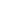 Car accidents can be complicated due to limited time to file a lawsuit due to the statute of limitations. The time frame is even more problematic when there are victims suffering from serious injuries that need medical attention. Thus, it is important to report a car accident as soon as possible.Full Name of Driver:Date of Accident: MM-DD-YYYYAddress:Time of Accident: 00:00Address:Place of Accident:Occupation:Attending Police Officer:Date of Birth:Attending Police Officer:Contact Number:Police Station:VEHICLE DETAILSRegistration Number:VEHICLE DETAILSModel:VEHICLE DETAILSMake:Approximate Value:Insurance Coverage:Insurance Broker:Telephone Number:Insurance Company:Policy Number:EMPLOYMENTEMPLOYMENTEmployed by a Company: ☐ YES ☐ NOVehicle Owned by Driver: ☐ YES ☐ NOCompany Name:Owner Name:Address:Address:Is the car on lease: ☐ YES ☐ NOTelephone Number:ACCIDENT SCENEACCIDENT SCENEWeather at the Time of the Accident:The Current Location of the Vehicle:Estimated Speed on Impact:Towing Company:Address of the Towing Company:Telephone Number:Accident Details: WITNESSESWITNESSESName:Name:Address:Address:Contact Details:Contact Details:DAMAGESDAMAGESPlease report within three (3) days if any of the following is involved:No police report is necessary if only property damages were sustained.☐ FatalityName of Police Officer:☐ Serious injuryName of Police Officer:☐ Unlicensed driverBadge Number:☐ Unregistered vehicleStation Number:☐ Failure to obtain particularsPolice File Number:☐ The suspected use of drugs or alcoholContact Details: